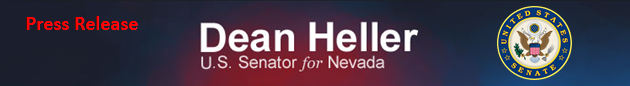 For Immediate Release:                                                                 	Contact: Neal A. Patel September 24, 2014						 	202-224-6244 Heller Presses FAA and Transportation Secretary on Grounded Aircraft(Washington, DC) – United States Senator Dean Heller (R-NV) issued the following statement after seeking urgent answers from the head of the Federal Aviation Administration and the Secretary of the United States Department of Transportation as to why the FAA in Dallas is currently not processing check-rides in a timely manner, leading to grounding of critical aircraft in Nevada:“Washington has a duty to lead by example. Our nation’s fiscal concerns remain a serious problem and any effort to curb wasteful spending in Washington should be considered with the Senate being no exception. At a time when American families are performing their own internal audits regularly to run their households, the federal government should be doing the same. It’s called being held accountable. With almost two decades having lapsed since the last audit at these offices, this one is long overdue.” ###